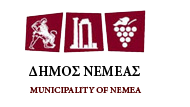 ΕΛΛΗΝΙΚΗ ΔΗΜΟΚΡΑΤΙΑ					     Νεμέα : 05-6-2020ΝΟΜΟΣ ΚΟΡΙΝΘΙΑΣ						      ΔΗΜΟΣ ΝΕΜΕΑΣΓΡΑΦΕΙΟ ΔΗΜΑΡΧΟΥΔΕΛΤΙΟ ΤΥΠΟΥΘΕΜΑ : Πρόγραμμα Δακοκτονίας 2020.  Σύμφωνα με τις υπ΄ αρίθμ. 410/2020 & 653/2020 αποφάσεις της Οικονομικής Επιτροπής της Περιφέρειας Πελοποννήσου εξαιρούνται από το Πρόγραμμα Δακοκτονίας 2020 οι Κοινότητες Νεμέας και Κουτσίου του Δήμου Νεμέας διότι κατά τη διαγωνιστική διαδικασία δεν υποβλήθηκαν έγκυρες προσφορές για αυτές τις περιοχές  Κατόπιν των ανωτέρω, καλούνται οι ελαιοκαλλιεργητές της Νεμέας και του Κουτσίου να μεριμνήσουν οι ίδιοι για την προστασία των ελαιοδέντρων τους από τον Δάκο πραγματοποιώντας τους απαραίτητους ψεκασμούς  με εγκεκριμένα σκευάσματα τα οποία θα προμηθεύονται από τα τοπικά καταστήματα γεωργικών φαρμάκων ακολουθώντας πιστά τις συμβουλές του υπεύθυνου επιστήμονα – Γεωπόνου και τηρώντας κατά γράμμα τις αναγραφόμενες οδηγίες στην ετικέτα τους.  Σε παραγωγούς , ομάδες παραγωγών ή τοπικούς συνεταιρισμούς που πιθανόν θελήσουν να εφαρμόσουν δολωματική καταπολέμηση του δάκου , η υπηρεσία μας μπορεί να συνδράμει παρέχοντας πληροφορίες και τεχνική καθοδήγηση αν μας ζητηθεί.  Οι ελαιοπαραγωγοί των ανωτέρω κοινοτήτων θα εξαιρεθούν από τη φετινή εισφορά Δακοκτονίας.  Για περαιτέρω πληροφορίες απευθυνθείτε στον κ. Κωστάκη Κων/νο , Πρόεδρο του Αγροτικού Συλλόγου, στο τηλ. 6976157700.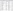 Ο ΔΗΜΑΡΧΟΣ ΚΩΝΣΤΑΝΤΙΝΟΣ Θ. ΦΡΟΥΣΙΟΣ